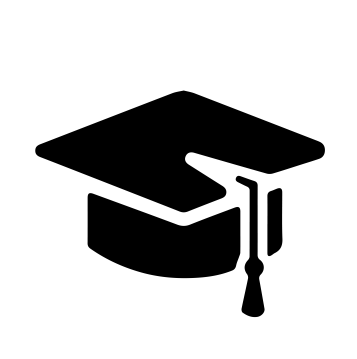 Всероссийский информационно – образовательный портал «Магистр»Веб – адрес сайта: https://magistr-r.ru/СМИ Серия ЭЛ № ФС 77 – 75609 от 19.04.2019г.(РОСКОМНАДЗОР, г. Москва)МОП СФО Сетевое издание «Магистр»ИНН 4205277233 ОГРН 1134205025349Председатель оргкомитета: Ирина Фёдоровна К.ТЛФ. 8-923-606-29-50Е -mail: metodmagistr@mail.ruИОР «Магистр»: Елена Владимировна В.Е -mail: magistr-centr@mail.ruГлавный редактор: Александр Сергеевич В.Е-mail: magistr-centr@magistr-r.ruПриказ №004 от 15.12.2023г.О назначении участников конкурса «Лучшая студенческая презентация 2023-2024 учебного года»Уважаемые участники, если по каким – либо причинам вы не получили электронные свидетельства в установленный срок (4 дня с момента регистрации), просьба обратиться для выяснения обстоятельств по электронной почте: metodmagistr@mail.ru№УчреждениеФИОРезультат1КИТиС Позднякова Галина Анатольевна, Бабич Егор РуслановичI степень (победитель)2КИТиС Позднякова Галина Анатольевна, Ли Владислав РафаэльевичI степень (победитель)3КИТиС Позднякова Галина Анатольевна, Панченко Алина ЕвгеньевнаI степень (победитель)4КИТиС Позднякова Галина Анатольевна, Пресная Екатерина АнтоновнаI степень (победитель)5ГБПОУ «КОКК», г. КурганФедотова Маргарита Валерьевна, Мальцева АнастасияI степень (победитель)6ГБПОУ «КОКК», г. КурганФедотова Маргарита Валерьевна, Ертаева КаринаI степень (победитель)7ГБПОУ «КОКК», г. КурганФедотова Маргарита Валерьевна, Исакова ЕленаI степень (победитель)8ГБПОУ «КОКК», г. КурганФедотова Маргарита Валерьевна, Шмакова ЕлизаветаI степень (победитель)9ГБУ КО  ПОО КИТИС, г. КалининградТютюнова Елена Викторовна, Власов АлексейI степень (победитель)10ГБУ КО  ПОО КИТИС, г. КалининградТютюнова Елена Викторовна, Левченко Максим АлександровичI степень (победитель)11ГБУ КО  ПОО КИТИС, г. КалининградТютюнова Елена Викторовна, Борлаков Джамиль Хамитович, Дыкин Денис РомановичI степень (победитель)12ГБУ КО  ПОО КИТИС, г. КалининградТютюнова Елена Викторовна, Шилкин Артём ДмитриевичI степень (победитель)13ГБУ КО  ПОО КИТИС, г. КалининградТютюнова Елена Викторовна, Новожилова Анастасия ОлеговнаI степень (победитель)